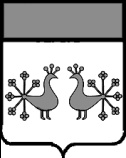 Ивановская областьВерхнеландеховский муниципальный районА Д М И Н И С Т Р А Ц И ЯВЕРХНЕЛАНДЕХОВСКОГО МУНИЦИПАЛЬНОГО РАЙОНАП О С Т А Н О В Л Е Н И Еот  03. 03. 2020  №  62  -  ппос.Верхний ЛандехО  внесении изменений в постановление администрации Верхнеландеховского муниципального района от 03.12.2013 № 363-п                   «О муниципальной программе «Забота и внимание»В связи с изменением объема финансирования:внести в постановление администрации Верхнеландеховского муниципального района  от  03.12.2013 № 363-п  «О муниципальной программе «Забота и внимание» следующие изменения:в приложении к постановлению:1. В графе второй строки «Объемы и источники финансирования программы» раздела 1 «Паспорт муниципальной программы»:цифры «2020-1157500,00» заменить цифрами «2020-1167500,00».2. В разделе 4 «Ресурсное обеспечение Программы» таблицу изложить в новой редакции:3. В таблице раздела 5 «Мероприятия Программы»  строки 1.1 и «Итого по программе:»  изложить в новой редакции:И.о.Главы Верхнеландеховскогомуниципального района:                                                        В.Н.ШашинаНаименование Объемы бюджетных ассигнований по годам, в руб.Объемы бюджетных ассигнований по годам, в руб.Объемы бюджетных ассигнований по годам, в руб.Объемы бюджетных ассигнований по годам, в руб.Объемы бюджетных ассигнований по годам, в руб.Объемы бюджетных ассигнований по годам, в руб.Объемы бюджетных ассигнований по годам, в руб.Наименование 2016201720182019202020212022Программа, всего, вт.ч.79170081600089330011220001167500700000700000Основное мероприятие: «Реализация комплекса мер социальной направленности»79170081600089330011220001167500700000700000№ п/пНаименование мероприятийИспол-нительОбъемы финансирования  (в руб.)Объемы финансирования  (в руб.)Объемы финансирования  (в руб.)Объемы финансирования  (в руб.)Объемы финансирования  (в руб.)Объемы финансирования  (в руб.)Объемы финансирования  (в руб.)№ п/пНаименование мероприятийИспол-нитель2016201720182019202020212022Основное мероприятие « Реализация комплекса мер социальной направленности»Основное мероприятие « Реализация комплекса мер социальной направленности»Основное мероприятие « Реализация комплекса мер социальной направленности»Основное мероприятие « Реализация комплекса мер социальной направленности»Основное мероприятие « Реализация комплекса мер социальной направленности»Основное мероприятие « Реализация комплекса мер социальной направленности»Основное мероприятие « Реализация комплекса мер социальной направленности»Основное мероприятие « Реализация комплекса мер социальной направленности»Основное мероприятие « Реализация комплекса мер социальной направленности»Основное мероприятие « Реализация комплекса мер социальной направленности»1.1Организация мероприятий социальной направленности:-организация поздравлений и приобретение подарков в связи с профессиональными праздниками, юбилейными датами организаций, учреждений, коллективов;-приобретение венков для возложения к памятнику погибшим воинам в День Победы, День памяти и скорби;-анализ и выявление семей, воспитывающих несовершеннолетних детей, находящихся в трудной жизненной ситуации;-организация и проведение акции «Соберем детей в школу»;-организация поощрения общественных деятелей, граждан за активное участие в общественной жизни;-организация и проведение мероприятий ко Дню инвалида;-проведение уроков милосердия в образовательных организациях района;-публикация цикла статей в газете «Сельские зори», посвященных жизни людей с ограниченными возможностямиОтдел культуры4530045300345003450044100 3000030000Итого по программе:79170081600089330011220001167500700000700000